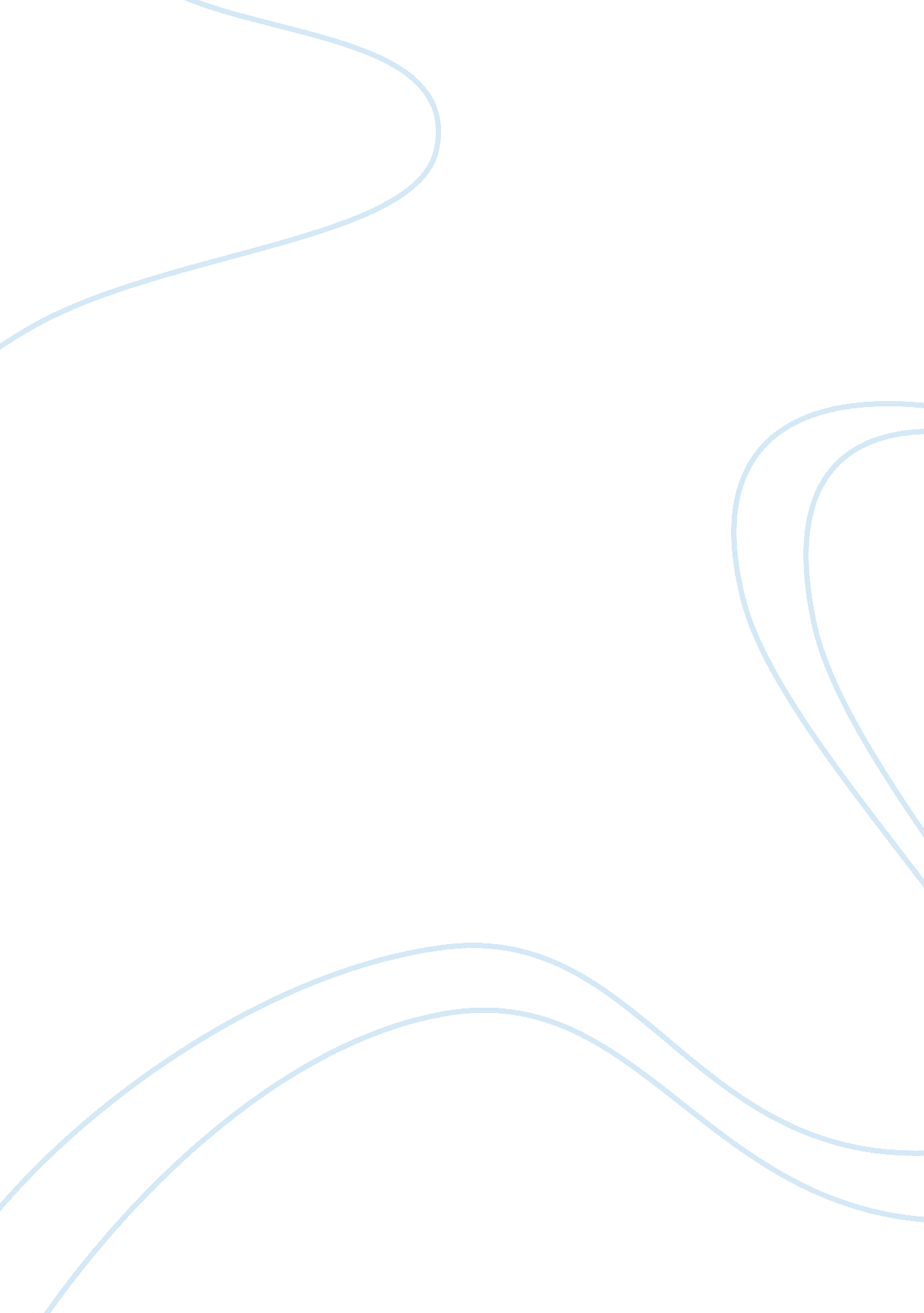 Cultural event report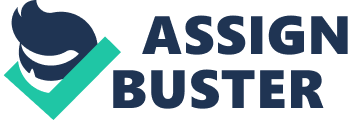 Cultural Event Report: Denver Art Museum Denver Art Museum of the Event The Denver ArtMuseum is located at 100 W 14th Ave Parkway, Denver, Colorado. One got to visit the place accompanied by a friend on a Tuesday, May 29, 2012 during its open hours (10 a. m. to 5 p. m.). The admission fee for Colorado Residents and College Students is $8 and $10 for other residents. However, since at the time of the visit, there was an exhibit of Yves Saint Laurent: The Retrospective that was ongoing, the opportunity was taken to view this and it required an additional $3 fee for non-members. 
There were actually many exhibitions and things to view on the date of the visit. As announced, the exhibits during that particular day include: Read My Pins: The Madeleine Albright Collection; the Yves Saint Laurent: The Retrospective; Focus: Earth & Fire; Garry Winogrand: Women Are Beautiful; and Blue & White: A Ceramic Journey; among 22 events. 
There were two building in the premises: the North Building that housed the main museum, which is a seven-storey structure. Likewise, another building, the Frederic C. Hamilton Building house additional collections of the museum. Both architectural structures are forms of art in themselves as they used innovative styles and are uniquely designed. 
Description of Art Pieces 
The Yves Saint Laurent: The Retrospective exhibit started on March 25, 2012 and would run until July 8, 2012. It showcased a remarkable collection of haute couture garments, photographs, drawings, and films that exemplify the evolving years of Saint Laurent as a designer. The way the garments, photographs, and memorabilia were presented was just magnificent and is highly indicative of the quality and excellent image that Saint Laurent has exuded through the years. The collection entitled The Dior Years were simply breath-taking in sublime perfection and beauty. Four haute couture garments were showcased in grey, black, white and red; in styles that embody timelessness. 
Likewise, in another showcase, The Shock of Colors, was equally awe-inspiring as the narrow room was apparently lined from floor to ceiling in a rainbow of fabric swatches, where the walls are covered with pages reportedly taken from Saint Laurent’s old notebooks. The merging of these swatches with the garments displayed effectively delivered the message to the viewing audience. 
There were still various designer pieces, such as the ‘ Paris Rose’, the long evening dress in black and draped with pink satin ribbon on the bodice which was the centerpiece of the exhibit. All these magnificent displays represent years of artistic designs that are being shared to the public for due appreciation and acknowledgement. 
Summary and Reaction 
The visit to the Denver Art Museum was a revelation. One realized that there is so much to learn from just one place of art. The time spent was brief but the number of art works were so diverse and remarkable that one plans to visit the place to appreciate other works that were exhibited. It was such a pleasure to be part of a historical event that showcased the remarkable years of one of the most revered designers of all time, Saint Laurent. There are definitely a lot more to see, to appreciate, to learn from Denver Art Museum and it is more fun to share it with others. 